An Order for Home CommunionBy families and individuals in a time of separation fromthe Eucharistic Communityaccording to The Book of Common Prayer 1979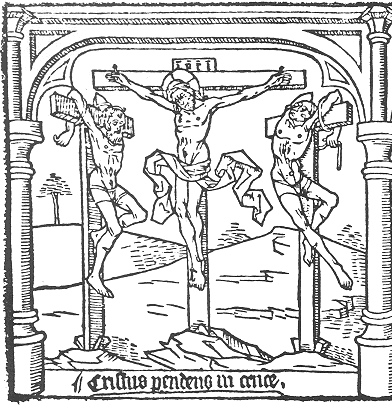 Preparation RitesLeader		 In the Name of the Father, and of the Son, and of the Holy Spirit.Response 	Amen.    Leader	Almighty God, to you all hearts are open, all desires known, and from you no secrets are hid: Cleanse the thoughts of our hearts by the inspiration of your Holy Spirit, that we may perfectly love you, and worthily magnify your holy Name; through Christ our Lord.  Amen.Confession of SinLeader	Since we have a great high priest who has passed through the heavens, Jesus, the Son of God, let us with confidence draw near to the throne of grace, that we may receive mercy and find grace to help in time of need.   Hebrews 4:14,16 	Let us confess our sins against God and our neighbor.Silence may be kept.Leader	Most merciful God, All	we confess that we have sinned against you   in thought, word, and deed,   by what we have done,   and by what we have left undone.We have not loved you with our whole heart;   we have not loved our neighbors as ourselves.We are truly sorry and we humbly repent.For the sake of your Son Jesus Christ,   have mercy on us and forgive us;   that we may delight in your will,   and walk in your ways,   to the glory of your Name. Amen.Leader	May Almighty God have mercy on us,  forgive us all our sins through our Lord Jesus Christ, strengthen us in all goodness, and by the power of the Holy Spirit keep us in eternal life.  Amen.Collect of the Day								BCP 319Leader		Let us pray.		The Collect of the Day may be said, or the following collectAlmighty God, you know that we have no power in ourselves to help ourselves: Keep us both outwardly in our bodies and inwardly in our souls, that we may be defended from all adversities which may happen to the body, and from all evil thoughts which may assault and hurt the soul; through Jesus Christ our Lord, who lives and reigns with you and the Holy Spirit, one God, for ever and ever. Amen.The Collect of the Day and the lessons appointed for each Sunday and Holy Day can be found here: http://lectionarypage.net. Liturgy of the WordAt least a passage from the Gospel is read; more, if desired. The appointed Psalm, or songs of praise, may be sung between the lessons.Before each lesson (including the Gospel), the Reader says,	A Reading from _________.At the conclusion of each lesson (including the Gospel), the Reader says	The Word of the Lord.All	Thanks be to God.A reflection on the Scripture, or a reading from the Tradition, may occur here.Sermons from Bishop Robert Barron: https://www.wordonfire.org/resources/homily/. Sermons that work from TEC: https://www.wordonfire.org/resources/homily/. Patristic, medieval, and Reformation Sermons (just click on the Sunday): http://www.lectionarycentral.com. Longer readings from the Church Fathers: https://readthefathers.org. The Apostles’ CreedLeaderI believe in God, Allthe Father almighty,   creator of heaven and earth. I believe in Jesus Christ, his only son, our Lord.   He was conceived by the power of the Holy Spirit      and born of the Virgin Mary.  He suffered under Pontius Pilate,      was crucified, died, and was buried.   He descended to the dead.   On the third day he rose again.   He ascended into heaven,      and is seated at the right hand of the Father.    He will come again to judge the living and the dead. I believe in the Holy Spirit,   the holy catholic Church,   the communion of saints,   the forgiveness of sins,   the resurrection of the body,   and the life everlasting.   Amen.The Prayers of the PeopleWith all our heart and with all our mind, let us pray to the Lord, saying “Lord, have mercy.”For the peace from above, for the loving kindness of God, and for the salvation of our souls, let us pray to the Lord.		Lord, have mercy.For the peace of the world, for the welfare of the Holy Church of God, and for the unity of all peoples, let us pray to the Lord.	Lord, have mercy.For our Bishop, and for all the clergy and people, let us pray to the Lord.Lord, have mercy.For our President, for the leaders of the nations, and for all in authority, let us pray to the Lord.					Lord, have mercy.For this city (town, village,__________), for every city and community, and for those who live in them, let us pray to the Lord. Lord, have mercy.For seasonable weather, and for an abundance of the fruits of the earth, let us pray to the Lord.					Lord, have mercy.For the good earth which God has given us, and for the wisdom and will to conserve it, let us pray to the Lord.			Lord, have mercy.For the aged and infirm, for the widowed and orphans, and for the sick and the suffering, let us pray to the Lord.		Lord, have mercy.For_______________, let us pray to the Lord.	Lord, have mercy.For the poor and the oppressed, for the unemployed and the destitute, for prisoners and captives, and for all who remember and care for them, let us pray to the Lord.Lord, have mercy.For all who have died in the hope of the resurrection, and for all the departed, let us pray to the Lord.				Lord, have mercy.For deliverance from all danger, violence, oppression, and degradation, let us pray to the Lord.					Lord, have mercy.For the absolution and remission of our sins and offenses, let us pray to the Lord.Lord, have mercy.That we may end our lives in faith and hope, without suffering and without reproach, let us pray to the Lord.			Lord, have mercy.Defend us, deliver us, and in thy compassion protect us, O Lord, by thy grace.Lord, have mercy.In the communion of [the ever-blessed Virgin Mary, ___________ and of all the] saints, let us commend ourselves, and one another, and all our life, to Christ our God.To you, O Lord our God.The Leader concludes with this prayerHeavenly Father, you have promised to hear what we ask in the Name of your Son: Accept and fulfill our petitions, we pray, not as we ask in our ignorance, nor as we deserve in our sinfulness, but as you know and love us in your Son Jesus Christ our Lord.  Amen.The SupplicationThe Supplication, especially appropriate in times of danger and anxiety, might be added here.O Lord, arise, help us; And deliver us for thy Name’s sake. O God, we have heard with our ears, and our fathers have declared unto us, the noble works that thou didst in their days, and in the old time before them. O Lord, arise, help us;
and deliver us for thy Name’s sake. Glory be to the Father, and to the Son, and to the Holy Ghost; as it was in the beginning, is now, and ever shall be, world without end. Amen. O Lord, arise, help us;
and deliver us for thy Name’s sake. V. From our enemies defend us, O Christ;
R. Graciously behold our afflictions.
V. With pity behold the sorrows of our hearts; R. Mercifully forgive the sins of thy people. V. Favorably with mercy hear our prayers;
R. O Son of David, have mercy upon us.
V. Both now and ever vouchsafe to hear us, O Christ;
R. Graciously hear us, O Christ; graciously hear us, O Lord Christ. V. O Lord, let thy mercy be upon us;
R. As we put our trust in thee. The Officiant concludes Let us pray. We humbly beseech thee, O Father, mercifully to look upon our infirmities; and, for the glory of thy Name, turn from us all those evils that we most justly have deserved; and grant that in all our troubles we may put our whole trust and confidence in thy mercy, and evermore serve thee in holiness and pureness of living, to thy honor and glory; through our only Mediator and Advocate, Jesus Christ our Lord. Amen. The PeaceLeader		The peace of the Lord be always with you.Response	And also with you.The Reception of Holy CommunionLeader		Let us pray in the words our savior Christ has taught us.Our Father,Allwho art in heaven,hallowed be thy Name.thy kingdom come, thy will be done,on earth as it is in heaven.Give us this day our daily bread,and forgive us our trespasses,as we forgive those who trespass against us.And lead us not into temptation,But deliver us from evil.For thine in the kingdom, and the power, and the glory,forever and ever.Amen.Agnus DeiLeader 		Lamb of God, you take away the sins of the world:All   		have mercy on us.Leader 		Lamb of God, you take away the sins of the world:All   		have mercy on us.Leader 		Lamb of God, you take away the sins of the world:All   		grant us peace.Prayer of Humble AccessLeader		We do not presume All	to come to this thy Table, O merciful Lord, trusting in our own righteousness, but in thy manifold and great mercies. We are not worthy so much as to gather up the crumbs under thy Table. But thou art the same Lord, whose property is always to have mercy: Grant us therefore, gracious Lord, so to eat the flesh of thy dear Son Jesus Christ, and to drink his blood, that our sinful bodies may be made clean by his body, and our souls washed through his most precious blood, and that we may evermore dwell in him, and he in us. Amen.The Leader then receives the consecrated Bread, and then distributes it to all those present, usingthe following wordsThe Body of our Lord Jesus Christ keep you in everlasting lifeResponse	Amen.Concluding RitesThe Postcommunion PrayerAfter all have received, and all consecrated Bread has been consumed, the Leader says,Let us pray.One of the following is said in unison.Leader		Let us bless the Lord.Response 	Thanks be to God.    Leader		 The grace of our Lord Jesus Christ, and the love of God, and the fellowship of the Holy Spirit, be with us all evermore.Response 	Amen.    Almighty and everliving God,we thank you for feeding us with the spiritual foodof the most precious Body and Bloodof your Son our Savior Jesus Christ;and for assuring us in these holy mysteriesthat we are living members of the Body of your Son,and heirs of your eternal kingdom.And now, Father, send us outto do the work you have given us to do,to love and serve youas faithful witnesses of Christ our Lord.To him, to you, and to the Holy Spirit,be honor and glory, now and for ever. Amen.Eternal God, heavenly Father,you have graciously accepted us as living membersof your Son our Savior Jesus Christ,and you have fed us with spiritual foodin the Sacrament of his Body and Blood.Send us now into the world in peace,and grant us strength and courageto love and serve youwith gladness and singleness of heart;through Christ our Lord. Amen.